anno scolastico 20…/20…MODULO DI RICHIESTA ECCEZIONALE DI USCITA ANTICIPATA (da far pervenire alla scuola con almeno un giorno d’anticipo rispetto all’uscita)Il sottoscritto 					nato 	il 		     a e residente in 	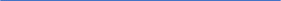 IN ACCORDO CONl’altro genitore					nato 	il 		     a e residente in 	entrambi genitoridell’alunno/a 		nato/a 	il 		     a       e residente in , frequentante la classe   dell’I.S. “Francesco Grandi” di Sorrento CHIEDEL’uscita anticipata per il giorno   alle ore  per le seguenti eccezionali motivazioni: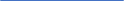 per cui si consegnerà debita giustifica al rientro a scuola o via mail all’indirizzo mail nais10300d@istruzione.itDICHIARAdi assumere direttamente o tramite persona da lei delegata la vigilanza sull’alunno/a sopra indicato/a al termine delle lezioni al di fuori dell’edificio scolastico, conformemente con le vigenti disposizioni in materia di vigilanza su minori. di sollevare la scuola da ogni e qualsivoglia responsabilità civile relativamente alla vigilanza del suddetto alunno al termine o prima dell’orario personalizzato.DICHIARA ALTRESI’che l’alunno è autonomo e capace di evitare situazioni a rischio; di essere consapevole delle responsabilità previste dal Codice Civile in tema di vigilanza sui minori e di sollevare il personale docente e non, il dirigente scolastico e la scuola tutta da ogni responsabilità connessa con gli obblighi di vigilanza sui minori a partire dal predetto termine. Si allega documento di riconoscimento del genitore che sottoscrittore.Luogo e data                                                                                             Firma